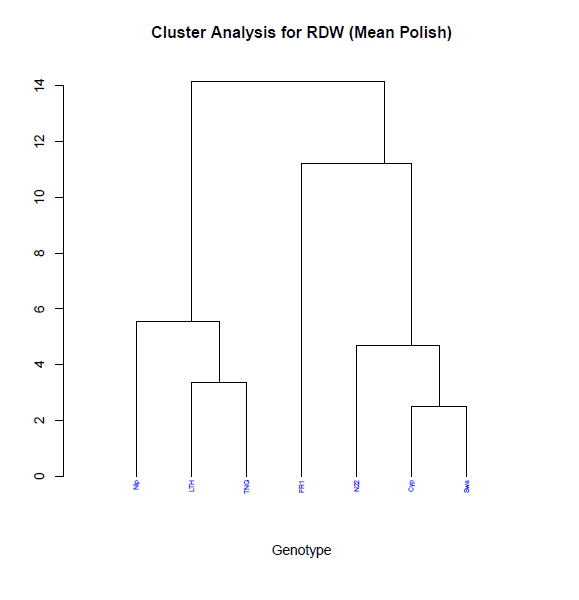 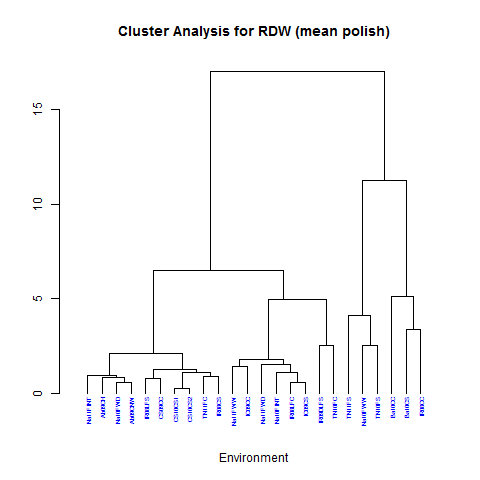 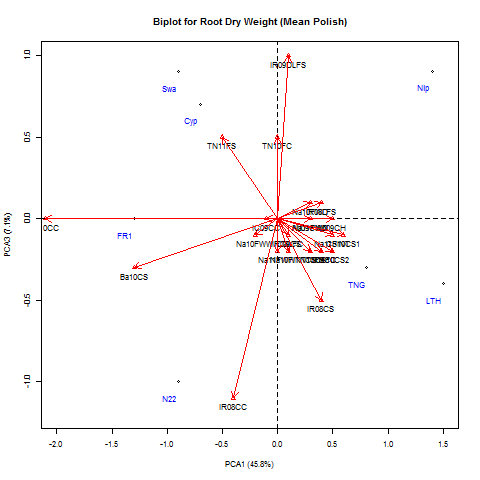 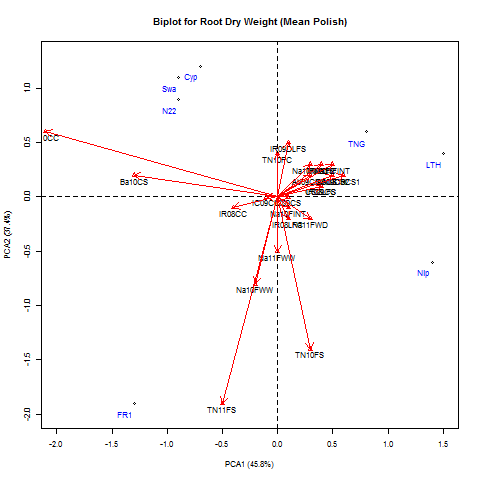 S1 Fig. 1. Analysis including the subset of 7 OryzaSNP genotypes phenotyped for RDW in the line-source system at Nagoya Univ.